	บันทึกข้อความ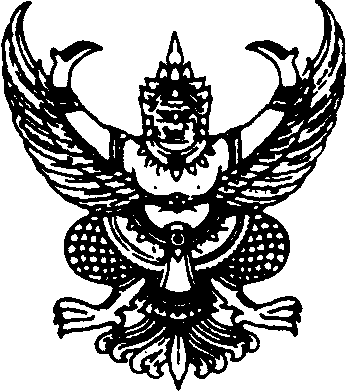 ส่วนราชการ   วิทยาลัยเทคนิคสระแก้ว                                  ที่           /2560	วันที่   เรื่อง   เรียน	ผู้อำนวยการวิทยาลัยเทคนิคสระแก้วข้าพเจ้า............................................................ตำแหน่ง............................................................มีความประสงค์หนังสือรับรอง..........................................ซึ่งได้ปฏิบัติงานตั้งแต่วันที่...........................................ได้รับเงินเดือน  เดือนละ.....................................บาท ค่าครองชีพเดือนละ...............................บาทและเงินค่าตอบแทนในการปฏิบัติงานนอกเวลาราชการปกติ  จำนวนเดือนละ.....................................บาท  รวมเป็นเงินทั้งสิ้น .....................................บาท มีวัตถุประสงค์ เพื่อ.................................................................................	        	จึงเรียนมาเพื่อโปรดพิจารณา							ลงชื่อ.....................................							(..................................................)ตำแหน่ง  ................................เรียน  เสนอผู้อำนวยการ  ………………………………………….  …………………………………………..  ………………………………………….         (นายสุวิทย์ ทวีทรัพย์)รองผู้อำนวยการฝ่ายบริหารทรัพยากร    วันที่......../........../...............